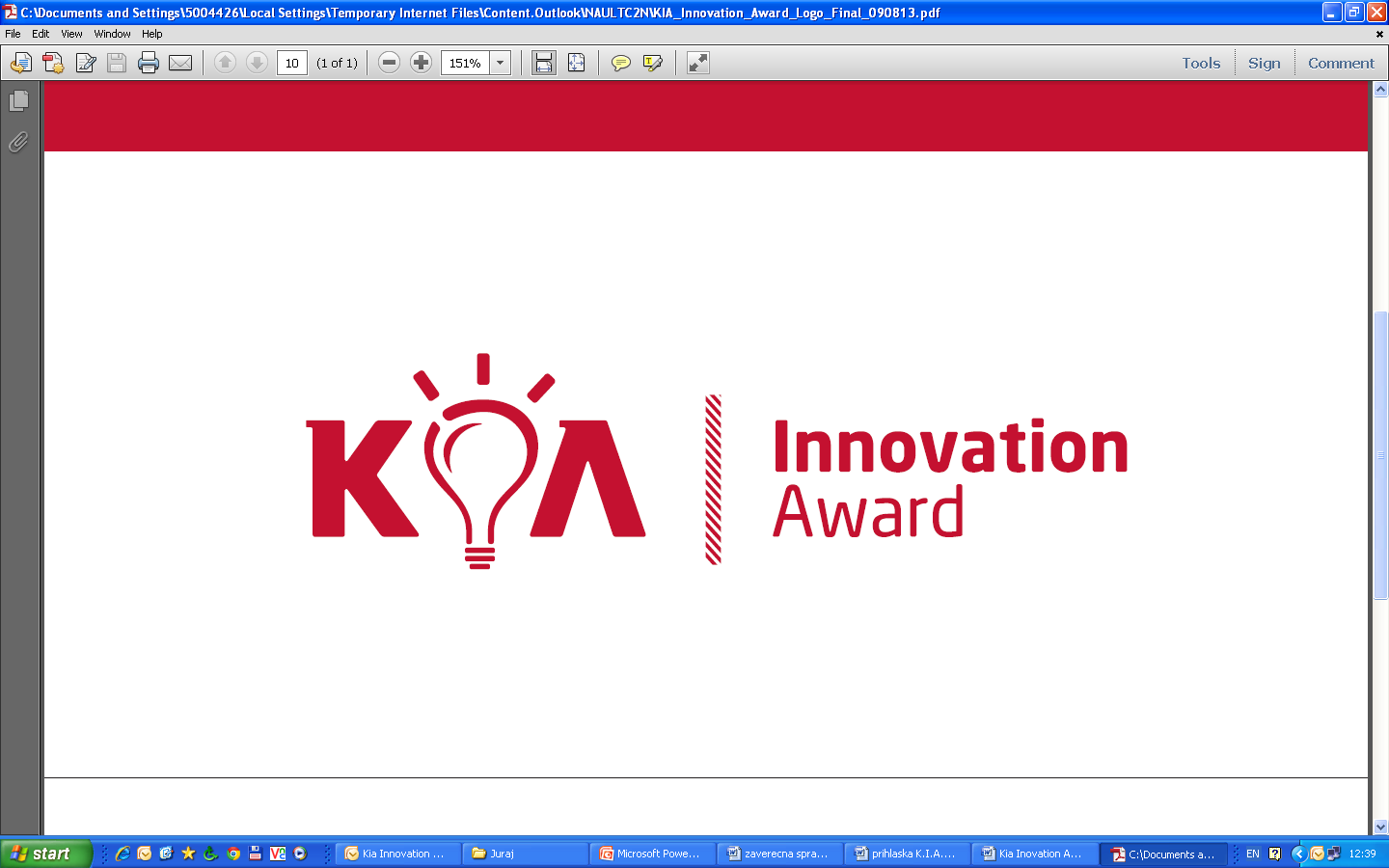 Kia Innovation Award 2014Kia Motors Slovakia vyhlasuje prvý ročník súťaže pre univerzity a vysoké školy na Slovensku. Súťaž je určená pre študentov univerzít a vysokých škôl, ktorí vypracujú projekt v oblasti automobilového priemyslu a jeho produktov. Dôležitým aspektom pri posudzovaní projektov bude ich využiteľnosť v praxi a kreatívnosť.Zameranie súťažeProjekty musia byť vypracované študentmi univerzít a vysokých škôl v spolupráci s univerzitným, alebo vysokoškolským pedagógom. Projekt musí byť tematicky zameraný na jednu z oblastí:Inovácia konštrukcií kolesových vozidiel a ich energetických zdrojov – motorov.Modernizácia výrobných technológií a postupov v automobilovom priemysle so zameraním na ekológiu.Materiálové inžinierstvo s použitím nových technológii a materiálov.Priemyselné inžinierstvo so zameraním na kvalitu.Marketing: starostlivosť o zákazníkov, popredajné služby.Štruktúra študentského projektuProjekt, ktorý vypracujú študenti pod vedením pedagóga, sa skladá z: povinnej časti: titulný list (názov univerzity, alebo vysokej školy, názov projektu a zaradenie do oblasti, autori práce, konzultant - pedagóg, rok a mesiac vypracovania); abstrakt (700 - 900 znakov) v slovenčine a angličtine; obsah; úvod (uvedenie do problematiky a súčasný stav riešenia); hlavný text (ciele práce, postup riešenia, dosiahnuté výsledky a ich vyhodnotenie); záver (sumarizácia výsledkov, zistení a navrhovaných riešení); použité označenie; použitá literatúra. Rozsah tejto časti mimo je max. 6 normostrán strán – 10 800 znakov vrátane medzier, mimo zoznamu použitého označenia a prehľadu použitej literatúry.nepovinnej časti – prílohy (obrázky, nákresy, grafy, link na video, ...).Časový harmonogramKto môže podať projektProjekt môže vypracovať tím najviac dvoch študentov prvého alebo druhého stupňa vysokoškolského štúdia, v spolupráci s jedným pedagógom. Projekt môže byť podaný iba z univerzity, alebo vysokej školy na Slovensku. Každá škola môže podať viac projektov. Každý projekt musí byť samostatne poslaný na emailovú adresu vzdelavanie@kia.sk . Podávanie projektov Aby bol projekt úspešne zaregistrovaný, musí byť poslaný na emailovú adresu vzdelavanie@kia.sk vo formáte pdf aj s vyplnenou prihláškou. V prípade potreby kontaktujte spoločnosť Kia Motors Slovakia: Juraja Hammera, jhammer@kia.skPokiaľ je to možné, všetku komunikáciu so spoločnosťou Kia Motors Slovakia ohľadne Vášho projektu veďte písomne prostredníctvom vzdelavanie@kia.sk . Prihláška musí obsahovať:Informácie o organizácii – základné informácie o škole, štatutárny zástupca;Súhrnné informácie o projekte – dátum začatia a ukončenia projektu, personálne pokrytie projektu (mená študentov, ktorí projekt vypracovali musia byť uvedené spolu s ich identifikačnými údajmi); meno pedagogického pracovníka spolupracujúceho na projekte;Účel a spôsob využitia finančnej dotácie – odmeny škole, za predpokladu jej získania, t.j. umiestnenia sa projektu na odmeňovanom mieste;Prílohu – vypracovaný projekt vo formáte pdf.O postupe projektu do druhého kola bude škola informovaná formou emailu na deklarované kontaktné adresy. Školy získajú odmenu v závislosti od umiestnenia študentského projektu v druhom kole (10.12.2014 – Kia Innovation Award konferencia vo Vzdelávacom stredisku v Gbeľanoch). Odmenu môže škola využiť iba na nákup materiálu, ktorý súvisí so vzdelávaním a bude použitý vo vzdelávacom procese školy. Financie musia byť následne vyúčtované v správe o finančnej dotácii najneskôr do 30.01.2015. Správu o finančnej dotácii budú vypĺňať iba školy, ktoré získajú odmenu.Hodnotiaci proces  Projekty, ktoré budú zaslané na adresu vzdelavanie@kia.sk a budú spĺňať všetky kritéria, budú hodnotené v dvoch kolách. V prvom kole budú všetky projekty hodnotiť experti (hodnotiaca komisia) z oblasti automobilového priemyslu. Hodnotiaca komisia rozhodne o výbere najlepších projektov na základe týchto kritérií:Projekt obsahovo - tematicky spĺňa kritéria stanovené vo výzve;Projekt formálne spĺňa kritéria stanovené vo výzve;Ciele projektu sú explicitne a jasne stanovené;Výstupy projektu sú aplikovateľné v praxi (výstupy projektu majú reálny praktický základ);Inovatívnosť projektu;Kreatívnosť projektu;V projekte je vhodne používaná odborná terminológia;Merateľný prínos študentov - vlastné merania, poznatky a výstupy.Hodnotiaca komisia vyberie najlepšie projekty (prvé kolo), ktoré budú 10. decembra 2014 prezentované študentmi na spoločnej študentskej konferencii (druhé kolo) v priestoroch Vzdelávacieho strediska Kia Motors Slovakia v Gbeľanoch. V prípade, že škola podá viac projektov, do druhého kola môže postúpiť iba jeden projekt z jednej oblasti. Keďže na konferencii budú vybraté najlepšie projekty, bude záležať aj na prezentácii projektov. Konferencia bude otvorená pre všetkých, ktorí sa zapojili do riešenia projektov, o účasti na konferencii je však potrebné informovať do 08.12.2014 do 12:00 na email vzdelavanie@kia.sk, kde je potrebné uviesť menný zoznam účastníkov.Verejná prezentácia projektu bude vo formáte PowerPoint v rozsahu 8 - 10 minút s následnou diskusiou pred komisiou (hodnotí sa znalosť problematiky, kvalita projektu i prednesu, prípadne i  praktické ukážky k projektu). CenyTímy (študenti), ktorí postúpia do druhého kola a umiestnia sa na víťazných pozíciách dostanú zaujímavé vecné ceny v závislosti od umiestnenia. Kia Motors Slovakia  dotuje súťaž sumou 10 000 €, ktorá bude rozdelená medzi školy víťazných tímov.17.10.201420.11.2014Vyhlásenie súťažeUzávierka prijímania prihlášok a projektov21.11 – 5.12. 2014 1. kolo hodnotenia projektov – individuálne hodnotenie projektov členmi komisie10.12.2014 30.01.20152. kolo hodnotenia projektov - prezentácie vybraných projektovPredloženie správy o finančnej dotácii